Day in the Life of the Hudson River 10/20/15RIVER MILE 84.5Mills-Norrie Point Environmental Center, Staatsburgh, NY, Dutchess CountyJim Herrington, Norrie Point Environmental CenterMaribel Pregnall, Arlington High School22 High School 12th graders, 5 adultsShannon Considine, Poughkeepsie High School 18 High School students41.8319 N – 73.9425W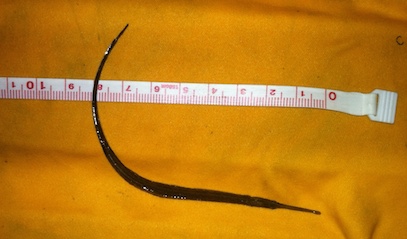 Northern Pipefish Netted well up into the freshwater section of the Hudson!
Location: Sampling done Norrie Cove and the SW corner of Norrie Point Env. Center Patio.   East side of Hudson far from the main channel in a protected cove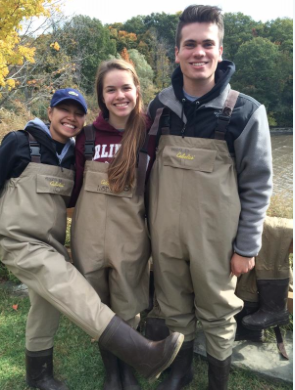 Area: Substantial paved areas nearby, large environmental center building adjacent to the water.  Shallow cove, facing south onto the HR, bordered by RR embankment, parking lot & the environmental center.Surrounding Land Use: 90% Forested; 10% Parking lot, road and buildingSampling Site: Front banks altered, Rip Rap. Cove is very muddy with some riprap and west side is rocky Shoreline: beach area, shore with bulkhead, shoreline rip rap, banks altered for EEC building, riprap along RR tracks, collected wood and debris in shallow cove, piping entering river areaPlants in area: All water chestnut had died back leaving only detritus; some water milfoil (several big patches 10X10 ft.; Some water celery in rocky river side but none in cove.River Bottom –50% muddy and 50% rocky Water Depth – 2 ft.ITEMITEMTimeReading 1Reading 1Reading 1Reading 1Reading 2CommentsCommentsCommentsPhysical  Physical   TimeAir TemperatureAir Temperature10:19 AM11:00 AM12:40 PM14C14C20C14C14C20C14C14C20C14C14C20C57.2F57.2F68FWind SpeedWind Speed10:25AMAnemometer 4.3 mphAnemometer 4.3 mphAnemometer 4.3 mphAnemometer 4.3 mphSECloud CoverCloud CoverPartly cloudy 26-51%Weather todayWeather todayNo precipNo precipNo precipNo precipNo precipNo precipNo precipNo precipNo precipWeather recentlyWeather recentlyVery cold both 10/18 and 10/19 snow flurries and temps. Down to teensVery cold both 10/18 and 10/19 snow flurries and temps. Down to teensVery cold both 10/18 and 10/19 snow flurries and temps. Down to teensVery cold both 10/18 and 10/19 snow flurries and temps. Down to teensVery cold both 10/18 and 10/19 snow flurries and temps. Down to teensVery cold both 10/18 and 10/19 snow flurries and temps. Down to teensVery cold both 10/18 and 10/19 snow flurries and temps. Down to teensVery cold both 10/18 and 10/19 snow flurries and temps. Down to teensVery cold both 10/18 and 10/19 snow flurries and temps. Down to teensWater SurfaceWater Surface Choppy Choppy Choppy Choppy Choppy Choppy Choppy Choppy ChoppyWater Temperature – cloudy Water Temperature – cloudy 10:19 AM11:00 AM12:00 PM10:19 AM11:00 AM12:00 PM14C141457.2F57.2F57.2F57.2F57.2F57.2F57.2F57.2F57.2FTurbidityTurbidityTIMETIMECm When 2 barges went by visibility went to 6-8 cmWhen 2 barges went by visibility went to 6-8 cm10:19 AM11:00 AM12:00 PM10:19 AM11:00 AM12:00 PM34 cm34 cm34 cmChemicalChemicalDO  - (Hach drop count)DO  - (Hach drop count)ALL DAYALL DAY8 mg/L14C14C14C80%80%80%pH – indicator solutionpH – indicator solutionTimeTimeReading #1Reading #2Reading #2Reading #2AverageAverageAverage10:19 AM11:00 AM12:00 PM10:19 AM11:00 AM12:00 PM7.27.27.47.47.57.47.57.47.5Avg 7.3Avg 7.35Avg 7.4Avg 7.3Avg 7.35Avg 7.4Avg 7.3Avg 7.35Avg 7.4SalinitySalinityTimeTimeChl-unitsChlorideChlorideChlorideTotal SalinityTotal SalinityTotal SalinityQuantabsQuantabs10:19 AM11:00 AM12:00 PM10:19 AM11:00 AM12:00 PM1.41.51.5 39 ppm46 ppm46 ppm 39 ppm46 ppm46 ppm 39 ppm46 ppm46 ppm 70 ppm83 ppm83 ppm70 ppm83 ppm83 ppm70 ppm83 ppm83 ppmFish Catch – 9 pulls~50 ft. net10:20 AM10:20 AM10:20 AM11:19 AM11:19 AM12:30 PM12:30 PM12:30 PMSpecies TotalsSpecies TotalsSpecies TotalsStriped Bass22233555Banded Killifish66611111888White Catfish222444666Brown Bullhead11144555101010Pumpkinseed33311444Bluegill Sunfish22211333Tesselated Darter11333444White Perch11133444Spottail Shiner 15151577444262626Northern Pipefish 11111Largemouth Bass111111Blue Crab1 Male1 Male111River Herring & ShadCaught & returnedCaught & returnedCaught & returnedCaught & returnedCaught & returnedCaught & returnedCaught & returnedCaught & returned>25 (use #25)>25 (use #25)>25 (use #25)Fish Diversity & Totals Div – 8Totals -  33Div – 8Totals -  33Div – 8Totals -  33Div – 9,Totals-22+ 1 crabDiv – 9,Totals-22+ 1 crabDiv – 6Totals – 18Div – 6Totals – 18Div – 6Totals – 18Div – 6Totals – 18Div 13 +crabTotals -  ~98 +1 crabDiv 13 +crabTotals -  ~98 +1 crabTidestimetimetimecmcmRising/FallingRising/FallingRising/FallingRising/FallingCm difference Cm difference 10:00 AM10:50 AM11:00 AM12:10 PM12:40 PM10:00 AM10:50 AM11:00 AM12:10 PM12:40 PM10:00 AM10:50 AM11:00 AM12:10 PM12:40 PM20 cm15 cm13 cm6 cm4 cm20 cm15 cm13 cm6 cm4 cmEbbing all during samplingEbbing all during samplingEbbing all during samplingEbbing all during sampling05 cm2 cm7 cm2 cm05 cm2 cm7 cm2 cmCurrentsTimesTimesTimesCm/30 secCm/30 secCm/secCm/secCm/secCm/secKts – N/SKts – N/SEbbing whole time10:15 AM12:18 PM10:15 AM12:18 PM10:15 AM12:18 PM106 cm148 cm106 cm148 cm3.5 cm/sec5 cm/sec3.5 cm/sec5 cm/sec3.5 cm/sec5 cm/sec3.5 cm/sec5 cm/sec0.16 South0.1 South0.16 South0.1 SouthShipping -CommercialTypeTypeTypeNameNameNorth/SouthNorth/SouthNorth/SouthNorth/SouthLoaded /LightLoaded /Light11:10 AMBarge with tugBarge with tugBarge with tugBlack/RedBlack/RedSouthSouthSouthSouthLightLight12:19 PMDEC Electro-shocker WhalerDEC Electro-shocker WhalerDEC Electro-shocker WhalerNorthNorthNorthNorthShipping -RecreationalTypeTypeTypeColorColorNorth/SouthNorth/SouthNorth/SouthNorth/SouthNoteNote9:50 AM SailboatSailboatSailboatRedRedNorthNorthNorthNorth11:13 AMMotorboatMotorboatMotorboatRed/WhiteRed/WhiteSouth South South South ~18 ft~18 ft11:19 AMPleasure boatPleasure boatPleasure boatWhiteWhiteSouthSouthSouthSouth12:20 PMSmall YachtSmall YachtSmall YachtWhite White SouthSouthSouthSouth~20 ft.~20 ft.